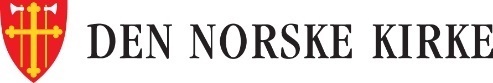 Intercesión por Matrimonio contraído civilmenteAprobado por la Reunión Eclesiástica 2017Durante el acto, se puede dar espacio a la participación de diferentes tipos. Puede ser una contribución por acompañantes en algunas partes de la liturgia, además puede haber otras contribuciones en forma de música o lectura en alta voz, eventualmente combinado con encender velas en el candelabro con forma de globo. Entre las participaciones culturales, se puede también permitir elementos que indican la pertenencia étnica de la pareja. En el caso de que una de las personas pertenezca a otra denominación eclesiástica, se puede, en acuerdo con el obispo, permitir alguna participación de la denominación correspondiente. Tanto, en cuanto a la contribución de parte de otra denominación, como en cuanto a participaciones culturales, éstas deben adaptarse al carácter de culto de la constitución del matrimonio y no entrar en contradicción con el fundamento de fe de la Iglesia Noruega. Participaciones añadidas a la liturgia pueden colocarse luego del punto 8: Intercesión. En las partes dónde se mencionan los nombres, se puede mencionar el nombre completo o sólo el nombre, según sea natural en cada caso. En las preguntas bajo el punto 7, Se contrae el matrimonio, se tiene que utilizar el nombre completo.1  Entrada Música de órgano u otra música apropiada para el preludio/la entrada.Los conyugues pueden previamente tomar sus asientos en el coro, o pueden avanzar juntos hacia el coro y toman sus respectivos asientos.Si así lo desean, uno o ambos novios, los padrinos de boda, el litúrgico y otros pueden entrar a la iglesia en procesión.Luego se puede presentar música vocal o instrumental apropiada.2  Palabras de entradao bien A L | En el nombre del Padre y del Hijo y del Espíritu Santo . o bien BL Que Dios nuestro Padre y el Señor Jesucristo les concedan gracia y paz. o bien CL | En el nombre del Padre y del Hijo y del Espíritu Santo : Nuestro Creador, Libertador y Dador de Vida.Luego se da la bienvenida a los novios con las siguientes palabras o similares:	L Queridos (se menciona el nombre completo) y (se menciona el nombre completo) el (se menciona la fecha) Ustedes han contraído matrimonio en (se menciona el lugar) y han venido aquí a la iglesia (se menciona el nombre de la iglesia) para solicitar intercesión por su matrimonio. Nos hemos congregado para alegrarnos junto con Ustedes/vosotros y pedir la bendición de Dios sobre Ustedes/vosotros y su hogar.Luego, el Litúrgico puede decir algo acerca de la ocasión y el culto a seguir, y eventualmente terminar así:O bien A: L | Den gracias al Señor, porque él es bueno;su gran amor perdura para siempre.Este es el día en que el Señor actuó;
regocijémonos y alegrémonos en él. Salmo 118,1.24 O bien B: L | Dios es amor. El que permanece en amor, permanece en Dios, y Dios en él.  1.Juan 4, 16b3  Himno4  Lectura de las Santas EscriturasL |  Dios nos ha creado a su imagen para vivir en comunión con Él y los unos con los otros. El matrimonio es el buen don de Dios. Vivir juntos como cónyuges es vivir en confianza y amor,  compartir alegrías y dolores y mantenerse fielmente uno al lado del otro toda la vida.Está escrito en el libro de los Salmos:¡Cuán precioso, oh Dios, es tu gran amor!Todo ser humano halla refugio
a la sombra de tus alas.
Se sacian de la abundancia de tu casa;
les das a beber de tu río de deleites.Porque en ti está la fuente de la vida,
y en tu luz podemos ver la luz. Salmo 36,7-9Escuchemos lo que dice la Palabra de Dios acerca del amor y de la fidelidad:Revístanse de afecto entrañable y de bondad, humildad, amabilidad y paciencia, de modo que se toleren unos a otros y se perdonen si alguno tiene queja contra otro. Así como el Señor los perdonó, perdonen también ustedes. Por encima de todo, vístanse de amor, que es el vínculo perfecto. Colosenses 3, 12b-14L | Seguimos escuchando la Palabra de Dios.Leer 2 a 4 de los siguientes textos u otras lecturas pertinentes, por lo menos uno de cada testamento. Dichas Escrituras pueden ser leídas por acompañantes. Los que van a leer avanzan juntos hacia el púlpito de lectura. La pareja y la congregación permanecen sentados durante la lectura.La última lectura se termina con: Palabra de Dios.Aquí puede seguir 5  HimnoEl himno puede ser sustituido por música vocal o instrumental apropiada.  PrédicaEl Litúrgico da una prédica sobre uno de los textos de la Escritura leída durante el punto 4, o sobre algún otro texto apropiado. 7  Presentación del matrimonioEl matrimonio se acerca al altar. El litúrgico se dirige primero al quien está a la izquierda. O bien AL | Ante las autoridades civiles habéis/han prometido vivir juntos en matrimonio. Esta promesa significa que van a ser uno solo y mantenerse fielmente juntos en días buenos y días malos hasta que la muerte os/les separe. Según vuestro/su deseo, vamos hoy a orar por vosotros/Ustedes y poner su matrimonio y hogar bajo la bendición de Dios. O bien B L | (El nombre de ambos, sin títulos), habéis/han prometido ante las autoridades civiles vivir juntos en matrimonio. Desean todavía amarse y honrarse y mantenerse juntos en días buenos y días malos hasta que la muerte os/les separe? El matrimonio dice, uno después del otro o juntos: SiL | Según su deseo, hoy intercedemos por vosotros/Uds. poniendo su matrimonio y hogar bajo la bendición de Dios 8  Intercesión L | Oremos todosLos cónyuges se arrodillan frente al altar. El litúrgico ora por el matrimonio, imponiéndoles la mano, diciendo una de las siguientes oraciones y terminando con el Padre Nuestro. Eventualmente, otros entre los acompañantes pueden participar en la intercesión, con imposición de las manos.I	o bien AL |  Misericordioso Dios, pedimos por (se menciona el nombre) y (se menciona el nombre y su matrimonio. Que tu bendición repose sobre los/las que aquí están arrodillados (as) ante tu rostro.  Llénelos con tu amor y edifique su hogar en paz. Mírelos en tu gracia y fortalézcalos(las) con tu Espíritu, para que así, en días buenos y en días malos, mantengan su confianza en ti, permanezcan fielmente juntos y se ayuden mutuamente, en camino a la vida eterna.o bien BL |  Buen Dios, te damos gracias por (se menciona el nombre y (se menciona el nombre y por su amor el uno hacia el otro/la una hacia la otra. Bendice su vida como cónyuges. Ayúdales a mantener las promesas que se han dado, de manera que su matrimonio se pueda llenar de confianza, cuidado mutuo y alegría. Dales capacidad y voluntad para edificar su hogar en paz, para que llegue a ser un lugar donde [hijos puedan crecer en seguridad y] familia y amigos puedan encontrar comunión. Tu que eres el camino, la verdad y la vida, permíteles que caminen en tu verdad. Tú que perdonas y sanas, ayúdales a perdonarse mutuamente. Tú que eres la fuente del amor, concédelos a ellos y a todo cónyuge a crecer y madurar en amor.IIAquí se puede agregar una oración libre, eventualmente combinado con encender velas. La congregación puede ocasionalmente cantar un himno de oración (mientras los cónyuges permanecen arrodillados). Véase por ejemplo el Himnario Noruego (Norsk Salmebok) 2013 nr. 431, 624, 638, 652, 653, 678, 680.III	La intercesión se termina siempre con el Padre Nuestro. L | Juntos oremos el Padre nuestro. T | Padre nuestro, que estás en los cielos,santificado sea tu nombre;venga a nosotros tu Reinohágase tu voluntadasí en la Tierra como en el cielo.El pan nuestro de cada día dánoslo hoy;y perdona nuestras deudas así como nosotros perdonamos a nuestros deudores;No nos dejes caer en tentación,más líbranos del malPorque tuyo es el Reino, el Poder y la Gloria por todos los siglosAmén.Los cónyuges se sientan en sus sillas. Aquí puede seguir9  Música/Actos simbólicos Los acompañantes u otros pueden participar con música, lecturas y otras contribuciones culturales.10  Himno11  BendiciónO bien A L de frente a la congregación | Alabemos al Señor La congregación se pone de pie.C | Alabado sea Dios. Aleluya, Aleluya, AleluyaL | El Señor te bendiga y te guarde.El Señor haga resplandecer su rostro sobre ti y te conceda la graciaEl Señor levante sobre ti su mirada y te conceda la Paz C |  Amén, Amén, AménO bien B L mirando hacia la congregación | Reciban la bendiciónLa congregación se pone de pie.L | El Señor de bendiga y te guarde.El Señor haga resplandecer su rostro sobre ti y tenga de ti misericordiaEl Señor alce sobre ti su rostro, y ponga en ti Paz C |   Amén12  SalidaMúsica de órgano u otra música apropiada. Los cónyuges salen juntos de la iglesia. 